Spojni okvir ZVR 45Jedinica za pakiranje: 1 komAsortiman: C
Broj artikla: 0093.0196Proizvođač: MAICO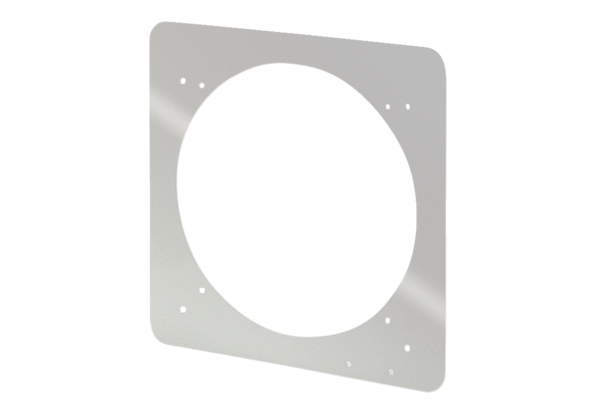 